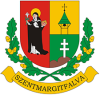 57/2020.(XI.30.) képviselő-testületi határozatTárgy: Önkiszolgáló Étterem és Turistaszállóval kötött közétkeztetési szerződés megszüntetése57/2020. (XI.30.) képviselő-testületi határozatÖnkiszolgáló Étterem és Turistaszállóval kötött közétkeztetési szerződés megszüntetése tárgyábanSzentmargitfalva Község Polgármestere Szentmargitfalva Község Önkormányzata Képviselő-testületének feladat- és hatáskörében eljárva, a veszélyhelyzet kihirdetéséről szóló 478/2020. (XI. 3.) Korm. rendelettel kihirdetett veszélyhelyzetben, a katasztrófavédelemről és a hozzá kapcsolódó egyes törvények módosításáról szóló 2011. évi CXXVIII. törvény 46. § (4) bekezdése alapján, Önkiszolgáló Étterem És Turistaszállóval kötött közétkeztetési szerződés megszüntetése tárgyában az alábbi határozatot hozza:Szentmargitfalva Község Polgármestere Szentmargitfalva Község Önkormányzata Képviselő-testületének feladat- és hatáskörében eljárva, az Önkiszolgáló Étterem és Turistaszálló (székhely: 8878 Lovászi, Lakótelep 68., adószám:15559160-2-20, törzsszám: 559168, képviselő: Lukács Szilvia) szolgáltatóval 2020. július 15. napi hatállyal kötött közétkeztetési szerződést - a Polgári Törvénykönyvről szóló 2013. évi V. törvény 6:212. § (1) bekezdése alapján - közös megegyezéssel 2020. december 31. napjával megszünteti. Szentmargitfalva Község Polgármestere a megszüntető megállapodás tervezetét az előterjesztés szerinti formában jóváhagyja és felkéri dr. Resch Karolina jegyzőt, hogy a döntésről az érintetteket értesítse.INDOKOLÁSSzentmargitfalva Község Önkormányzata a szociális étkeztetés, a szünidei gyermekétkeztetés, valamint a vendégétkeztetés biztosítására, a Becsehelyi Önkormányzati Konyha nyári és téli leállása idejére 2020. július 15. napi hatállyal helyettes közétkeztetési szerződést kötött az Önkiszolgáló Étterem és Turistaszállóval.  Tekintettel arra, hogy 2021. január 1. napjától Szentmargitfalva Község Önkormányzata a Becsehelyi Önkormányzati Konyha helyett más szolgáltatóval kíván szerződést kötni a közétkeztetési feladatok ellátására, így az Önkiszolgáló Étterem és Turistaszállóval a Becsehelyi Önkormányzati Konyha nyári és téli leállása idejére kötött helyettes közétkeztetési fenntartása okafogyottá vált, azt meg kell szüntetni.A 2020. december 31. napjára történő rendes felmondás jogával - a 90 napos felmondási idő miatt – a társulás jogszerűen már nem élhet, azonban a Polgári Törvénykönyvről szóló 2013. évi III. törvény 6:212. § (1) bekezdése alapján a szerződés a jövőre nézve közös megegyezéssel megszüntethető.Magyarország Kormánya a 478/2020. (XI. 3.) Korm. rendelettel 2020. november 4. napjától veszélyhelyzetet hirdetett, amelynek időtartama alatt a katasztrófavédelemről és a hozzá kapcsolódó egyes törvények módosításáról szóló 2011. évi CXXVIII. törvény (Katv.) 46. § (4) bekezdése alapján a települési önkormányzat képviselő-testületének feladat- és hatáskörét a polgármester gyakorolja. A Kat. 45. § (4) bekezdésében biztosított hatáskört Magyarország helyi önkormányzatairól szóló 2011. CLXXXIX. törvény 9. § -ban foglalt jóhiszeműség követelményének betartásával és társadalmi rendeltetésének megfelelően kell gyakorolni úgy, hogy az így hozott döntések megfeleljenek a szükségesség és arányosság követelményének.A határozathozatal szükségességének és arányosságának vizsgálata során megállapítottam, hogy a közétkeztetés vonatkozásában szolgáltatóváltás szükséges, azzal nem várható meg a veszélyhelyzet vége. 2021. január 1. napjától a Szentmargitfalva Község Önkormányzata a Becsehelyi Önkormányzati Konyha helyett más szolgáltatóval kíván szerződést kötni a közétkeztetési feladatok ellátására, így az Önkiszolgáló Étterem és Turistaszállóval a Becsehelyi Önkormányzati Konyha nyári és téli leállása idejére kötött helyettes közétkeztetési szerződés fenntartása okafogyottá vált, ezért azt 2020. december 31. napjával meg kell szüntetni. A határozat a fent hivatkozott jogszabályokon alapul.Határidő: 2020. december 31.Felelős: Molnár János polgármesterSzentmargitfalva, 2020. november 30.Molnár Jánospolgármester57/2020.(XI.30.) képviselő-testületi határozat mellékleteHELYETTES KÖZÉTKEZTETÉSI SZERZŐDÉST  MEGSZÜNTETŐ MEGÁLLAPODÁSamely létrejött egyrészrőlSzentmargitfalva Község Önkormányzataképviseli:	Molnár János polgármesterSzékhely:	8872 Szentmargitfalva, Fő út 14.Adószám:	15436557-1-20Törzsszám:	436555továbbiakban: MegrendelőésÖNKISZOLGÁLÓ ÉTTEREM ÉS TURISTASZÁLLÓszékhely: 	8878 Lovászi, Lakótelep 68.adószám: 	15559160-2-20törzsszám:	559168képviselő:          Lukács Szilviatovábbiakban Szolgáltató között (együttesen: „Felek”), alulírott helyen és napon, az alábbiakban rögzített feltételek mellett: Felek 2020. július 15. napi hatállyal helyettes közétkeztetési szerződést kötöttek a szociális igazgatásról és szociális ellátásokról szóló 1993. évi III. törvény 62. §-ban fogalt étkeztetés, szünidei nyári gyermekétkeztetés, valamint a vendégétkeztetés biztosítására Becsehelyi Önkormányzati Konyha éves karbantartás miatti leállása idejére. A szerződés 2020. július 15. napján lépett hatályba és határozatlan időre szól.Felek a közöttük 2020. július 15. napi hatállyal létrejött közétkeztetési szerződést jelen megállapodás aláírásával – a Polgári Törvénykönyvről szóló 2013. évi III. törvény 6:212. § (1) bekezdése alapján – 2020. december 31. napjával, közös megegyezéssel megszüntetik. Felek kijelentik, hogy jelen Megállapodást annak elolvasása, közös értelmezése, tartalmának megértése, és magukra nézve kötelezőnek elismerése után, mint akaratukkal mindenben megegyezőt, helybenhagyólag aláírták.Szentmargitfalva, 2020. ……………………….Molnár JánosSzentmargitfalva Község PolgármestereLukács Szilviaélelmezésvezető